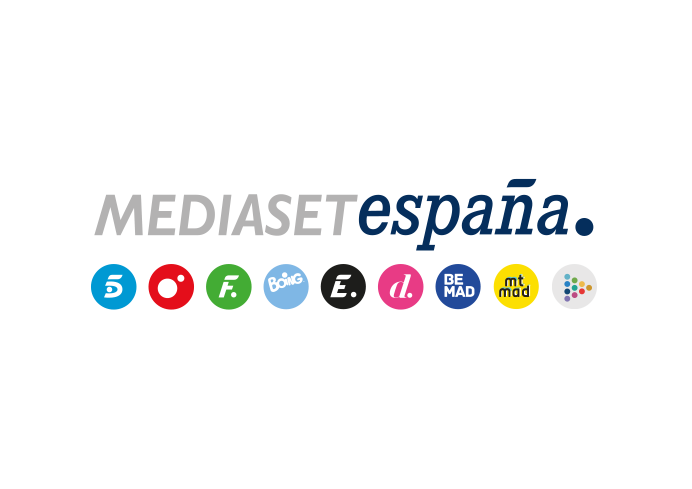 Madrid, 15 de julio de 2019Llega a Cuatro ‘Supermax’, la serie sobre el reality show más extremo de la historiaSantiago Segura, Cecilia Roth y Rubén Cortada encabezan el reparto internacional de esta ficción dirigida por el prestigioso realizador argentino Daniel BurmanRodada en los estudios más grandes de Latinoamérica y en espectaculares exteriores, la serie es una coproducción de Mediaset España y la compañía brasileña Globo, con la participación de TV Azteca y la colaboración de la cadena argentina TVP‘Supermax’ narra la odisea de supervivencia de los participantes de un concurso de televisión abandonados a su suerte en una antigua prisión de máxima seguridad en medio del desiertoOcho concursantes dispuestos a vivir una experiencia límite; un extravagante maestro de ceremonias para dirigir la aventura y contar su desarrollo a una audiencia millonaria; una antigua prisión de máxima seguridad en mitad de la nada, abandonada hace años tras un motín sangriento. Un acontecimiento imprevisto que hace que todo se descontrole. Con estos ingredientes, ‘Supermax’, el reality show más ambicioso jamás producido, se convierte en el eje argumental de la serie que Cuatro estrena en abierto mañana martes 16 de julio a las 22:45 horas.Santiago Segura, Cecilia Roth y Rubén Cortada son los intérpretes al frete del reparto internacional de esta trepidante ficción que que combina thriller, acción intensa, aventura y un gran misterio. Completan el elenco los argentinos Antonio Birabent, Alexia Moyano, Laura Novoa, Guillermo Pfening, Juan Pablo Geretto y Nicolas Goldschmidt; el uruguayo César Troncoso; el mexicano Alejandro Camacho; y los brasileños Laura Neiva y Felipe Hintze. Dirigida por el reputado realizador argentino Daniel Burman, ‘Supermax’ es la primera serie de televisión rodada en español por la compañía brasileña Globo, uno de los mayores grupos audiovisuales del continente americano, en colaboración con Mediaset España. Cuenta además con la participación de otros grandes operadores de televisión del mercado hispanoamericano, como TV Azteca (México) y la colaboración de la cadena argentina TVP. ‘Supermax’ se ha rodado íntegramente en los estudios de Globo en Río de Janeiro -el mayor centro de producción audiovisual de Sudamérica, con 1,6 millones de metros cuadrados- y en espectaculares exteriores, como el desértico enclave de las Salinas de Jujuy, en Argentina, y la selva amazónica.Una antigua prisión, plató del reality más extremo de la televisiónUna cárcel en medio del desierto, abandonada después de un truculento motín, es el escenario elegido para poner en marcha los desafíos físicos y psicológicos ideados por una cadena de televisión para medir el nivel de resistencia de los concursantes de ‘Supermax’, el reality más radical realizado hasta la fecha. Un juego de supervivencia y escapatoria para el que se ha reclutado a ocho personas, en apariencia inofensivas pero con turbios pasados, que se han mostrado dispuestas a todo por llevarse el millón de dólares que promete el premio. Al frente de la aventura, Orlando Saslasky,  un estrafalario presentador, que vivirá recluido con los participantes. La tensión del programa rebasará todos los límites cuando, poco después de arrancar la emisión, un incidente deja a todo el grupo sin contacto con el exterior. Será entonces cuando comience la verdadera competición por sobrevivir y donde cada jugador muestre la verdadera motivación por la que aceptó el reto. En esa situación extrema saldrá a relucir un oscuro secreto que esconde aquel lugar y que desencadenará una lucha real por la supervivencia.LOS PERSONAJESSANTIAGO SEGURA es ORLANDO SASLASKYExtravagante y sobreactuado: así es Orlando Saslasky, una vieja gloria de la televisión caído en desgracia para quien ‘Supermax’ supone su oportunidad de redención ante una audiencia que ya le ha olvidado. Para ello, ha preparado un personaje impostado e insustancial que sacará de sus casillas a los concursantes. Pero, en realidad, Saslasky oculta detalles sobre el concurso del que casi nadie parece estar al tanto.CECILIA ROTH es PAMELASu apariencia frágil y sufridora esconde una mujer con graves desequilibrios que vive una extrañísima relación con su hijo. Poco ha revelado sobre las razones que la han llevado a participar en ‘Supermax’, más allá del deseo de alejarse de una existencia turbia y compañías indeseables.ANTONIO BIRABENT es TIFÓNConoce perfectamente el escenario en el que se desarrolla ‘Supermax’ porque estuvo como recluso. De hecho, fue quien inició el motín que provocó su clausura. Implacable, ahora vuelve a la prisión para terminar su misión: sabe que detrás de esas paredes se esconde algo mucho más valioso que el premio que ofrece el juego.RUBÉN CORTADA es MERCURIOSeductor, hábil y manipulador, Mercurio es un hombre acostumbrado a observar, pasar desapercibido y sobreponerse al peligro. Llegó a formar parte de la banda de delincuentes de Tifón, aunque éste nunca llegó a conocerle. Ahora sus destinos se han vuelto a cruzar en ‘Supermax’, donde Mercurio tiene un aliado con quien trabajará para llevarse el dinero.LAURA NEIVA es SUNNYDiscreta, silenciosa y bastante incomprendida, Sunny se gana el sobrenombre de ‘la Extranjera’ a causa de su extraño acento. Terriblemente atractiva y con una doble cara de inocencia y ferocidad, será capaz de establecer y deshacer alianzas que la convertirán en un peligroso rival. CÉSAR TRONCOSO es CHOLORubén ‘Cholo’ Bernaza es un hombre tosco y básico al que el alcohol impidió ser boxeador profesional. Su habilidad para actuar primero y pensar después le harán ganar una buena posición en el grupo de ‘Supermax’, ya que es el prototipo de hombre que actúa sin importarle las consecuencias. ALEXIA MOYANO es ANETTEAnette llega a ‘Supermax’ con un mediático pasado a sus espaldas. De cara a la galería era una eficiente enfermera, pero la opinión pública terminó conociendo su verdadera cara cuando se destapó que manejaba una red de compraventa ilegal de medicamentos y alquilaba habitaciones del hospital a parejas. El alcance de la noticia sobre Anette fue máximo cuando corrió el rumor de que aceleraba la muerte de pacientes terminales. GUILLERMO PFENING es REXGuillermo es un ‘niño bien’ que siempre ha tenido todo lo que ha querido y cuya exigencia de experiencias límites ha ido creciendo año tras año. Por eso decide participar en ‘Supermax’, el nuevo reality de la cadena de su padre. Superficial, fanático de la moda y mujeriego, su paso por el programa no será el camino de rosas y fama que imagina.JUAN PABLO GERETTO es MURIELAmbiguo y con un pasado controvertido, Muriel es el gran enigma de ‘Supermax’. Dice que su motivación para ganar es hacer feliz a su único pariente vivo, pero casi nadie le cree. El desafío que supone el programa no será problema para él, porque aunque nadie lo sabe ha superado peores circunstancias.Sinopsis de los capítulos 1 y 2Comienza ‘Supermax’, el reality show más extremo de la televisión, presentado por Orlando Saslasky, con ocho participantes en apariencia inofensivos encerrados en una cárcel de siniestro pasado. Tifón y Mercurio se muestran como líderes en el arranque. El primero tiene un pasado secreto como ladrón y prisionero en ese mismo escenario. Nadie lo sabe, pero ha llevado consigo un mapa de las cloacas para llevar a cabo su verdadero plan, que nada tiene que ver con el concurso. Sin embargo, Mercurio lo reconoce de eventos pasados. El atractivo concursante oculta un vínculo y un plan con Orlando y, ante la inesperada presencia de Tifón, le informa que deben actuar antes de lo previsto.Al igual que ellos, el resto de concursantes oculta algo y todos distan mucho de ser quien dicen ser. Esconden ases debajo de la manga y no dudarán en manipular, engañar y traicionar a quien haga falta con tal de hacerse con el millón de dólares de premio. Sin embargo, todos sus planes se truncan cuando un hecho terrible deja la cárcel completamente aislada y a sus habitantes sin contacto con el exterior.